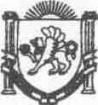 Республика КрымНижнегорский район Администрация Чкаловского сельского поселенияПОСТАНОВЛЕНИЕ№24            26.02.2021г.                                                                                             с.Чкалово Об утверждении Плана мероприятий по реализации Стратегии противодействия экстремизму в Российской Федерации до 2025 годана территории Чкаловского сельского поселения Нижнегорского района Республики Крым соответствии с Федеральными законами от 06.10.2003 № 131-Ф3 «Об общих принципах организации местного самоуправления в Российской Федерации» (с изменениями, внесенными Федеральным законом от 22.10.2013 № 284-ФЗ), от 25.07.2002 № 114-ФЗ «О противодействии экстремистской деятельности», от 06.03.2006 № 35-ФЗ «О противодействии терроризму», Указом Президента РФ от 19.12.2012 № 1666 «О Стратегии государственной национальной политики Российской Федерации на период до 2025 года», Указом Президента РФ от 29.05.2020 №344 «Об  утверждении Стратегии противодействия экстремизму в Российской Федерации до 2025 года», руководствуясь Уставом муниципального образования Чкаловское сельское поселение Нижнегорского района Республики Крым, учитывая предложение прокуратуры Нижнегорского района,  администрация Чкаловского сельского поселения           ПОСТАНОВЛЯЕТ:     1.  Утвердить    План  мероприятий  по  реализации  Стратегии  противодействия  экстремизму  в  Российской  Федерации  до  2025 года  на территории  Чкаловского сельского  поселения   Нижнегорского  района  Республики Крым.      2. Настоящее постановление разместить для обнародования на официальном сайте администрации Чкаловского сельского поселения в сети  Интернет  , а также на информационном стенде Чкаловского сельского поселения.             3. Контроль за исполнением настоящего постановления оставляю за собой.Председатель Чкаловского сельского совета-глава администрации Чкаловского  сельского поселения 					           	                                                М.Б.ХалицкаяПриложение К постановлению  администрации Чкаловского сельского поселения Нижнегорского районаРеспублики Крым от 26.02.2021 г. №24План мероприятий по реализации Стратегии противодействия экстремизму в Российской Федерации до 2025 года на территории Чкаловского сельского поселения Нижнегорского района Республики Крым№Наименование мероприятияСрокОтветственныеп/пНаименование мероприятияисполненияисполнителип/писполненияисполнители1234I. В сфере правоохранительной деятельностиI. В сфере правоохранительной деятельностиI. В сфере правоохранительной деятельности1.Обеспечение безопасности граждан ипо мереАдминистрация Чкаловскогоподдержание общественного порядка внеобходимостисельского поселения;местах проведения собраний, митингов,участковый уполномоченный (подемонстраций, шествий и других публичныхсогласованию);мероприятий.II. В сфере государственной национальной политикиII. В сфере государственной национальной политикиII. В сфере государственной национальной политики1.Проведение мониторинга состоянияпостоянноАдминистрация Чкаловскогомежнациональных (межэтнических) исельского поселения;межконфессиональных отношений,участковый уполномоченныйсоциально-политической ситуации и(по согласованию).раннего предупреждения межнациональныхконфликтов на территории сельскогопоселения в целях выявления причин иусловий экстремистских проявлений и2.Взаимодействие с правоохранительнымипостоянноАдминистрация Чкаловскогоорганами, представителями национальныхсельского поселения; участковыйобщественных объединений, этническихуполномоченный (подиаспор, религиозных организаций с цельюсогласованию)получения информации об экстремистскихпроявлениях и выявления предконфликтныхситуаций2.В сфере государственной миграционной политикиВ сфере государственной миграционной политикиВ сфере государственной миграционной политики2.1.Оказание помощи в проведениипостоянноГлава Чкаловского сельскогокомплексных оперативно-профилактическихпоселения;мероприятий по противодействиюучастковый уполномоченныйнелегальной миграции, в том числе по(по согласованию)проверке законности пребывания натерритории сельского поселения иосуществления трудовой деятельностииностранными гражданами и лиц безгражданства, а также соблюдениятребований миграционногозаконодательства по привлечению и2.2.Оказание помощи в проведении работы попостоянноГлава Чкаловского сельскогоразъяснению работодателям и иностраннымпоселения;гражданам порядка осуществления трудовойучастковый уполномоченныйдеятельности на территории сельского(по согласованию)поселения2.3.Оказание помощи и организация проведенияпостоянноГлава Чкаловского сельскогоГлава Чкаловского сельскогомероприятий по трудоустройствупоселения;поселения;вынужденных мигрантов (получившихучастковый уполномоченныйучастковый уполномоченныйстатус временного убежища), прибывающих(по согласованию)(по согласованию)на территорию сельского поселения всоставе организованных групп (принеобходимости)2.4.Участие в семинарах, «круглых столах» ипостоянноГлава Чкаловского сельскогоГлава Чкаловского сельскогодругих мероприятиях по вопросам миграциипоселенияпоселенияс участием представителейтерриториального органа Федеральноймиграционной службы РоссийскойФедерации,  прокуратуры Нижнегорского р-на,администрации района, по проблемамрегулирования миграционных процессов;по проблемам регулирования социально-трудовых отношений с безработнымместным населением и с иностраннымиработниками;2.5.Проведение спортивных и культурно-постоянно Администрация Чкаловского сельского поселения, МДОУ  детский сад "Теремок", МБОУ «Чкаловская СОШ»", МБДОУ «Великосельская школа-сад», библиотеки с. Чкалово,с. Великоселье (с согласия) Администрация Чкаловского сельского поселения, МДОУ  детский сад "Теремок", МБОУ «Чкаловская СОШ»", МБДОУ «Великосельская школа-сад», библиотеки с. Чкалово,с. Великоселье (с согласия)массовых мероприятий с участием ДК с.Чкалово, ДК с.Великоселье ДК с.Чкалово, ДК с.Великосельепредставителей национально-культурныхобъединений, способствующихформированию дружеской атмосферы всфере межнациональных взаимоотношений3.В сфере государственной информационной политикиВ сфере государственной информационной политикиВ сфере государственной информационной политикиВ сфере государственной информационной политики3.1.Информационное сопровождениепостоянноАдминистрация ЧкаловскогоАдминистрация Чкаловскогодеятельности администрации сельскогосельского поселениясельского поселенияпоселения.3.2.Размещение в средствах массовойпостоянноАдминистрация ЧкаловскогоАдминистрация Чкаловскогоинформации, в информационно-сельского поселениясельского поселениятелекоммуникационных сетях, включая сеть«Интернет», материалов, направленных наформирование в обществе нетерпимогоотношения к распространению экстремизма4.В сфере образования и государственной молодежной политикиВ сфере образования и государственной молодежной политикиВ сфере образования и государственной молодежной политикиВ сфере образования и государственной молодежной политики4.1.Проведение тематических занятий впостоянноДиректор МБОУ «Чкаловская СОШДС»Директор МБОУ «Чкаловская СОШДС»образовательных учреждениях по (по согласованию), (по согласованию),образовательных учреждениях поЗав. библиотекой (поЗав. библиотекой (повоспитанию патриотизма, культуры мирногоЗав. библиотекой (поЗав. библиотекой (повоспитанию патриотизма, культуры мирногосогласованию)согласованию)поведения, межнациональной исогласованию)согласованию)поведения, межнациональной имежконфессиональной дружбы, пообучению навыкам бесконфликтногообщения, а также умению отстаиватьсобственное мнение, противостоятьсоциально опасному поведению, в том числевовлечению в экстремистскую деятельность4.2.Оказание помощи образовательнымежегодноАдминистрация ЧкаловскогоАдминистрация Чкаловскогоучреждениям в организации и обеспечениисельского поселениясельского поселенияохвата всеми формами отдыха,оздоровления и занятости детей, подросткови молодёжи в течение года5.В сфере государственной культурной политикиВ сфере государственной культурной политикиВ сфере государственной культурной политикиВ сфере государственной культурной политики5.1.Проведение тематических мероприятий,ежегодноГлава Чкаловского сельскогоГлава Чкаловского сельскоголекций, семинаров, круглых столов,поселения;поселения;направленных на предупреждение,Директор ДК (по согласованию),Директор ДК (по согласованию),предотвращение негативных явлений вдиректор МБОУ «Чкаловская СОШ» (по согласованию),директор МБОУ «Чкаловская СОШ» (по согласованию),обществе, профилактику экстремизма и МБДОУ «Великосельская школа-сад» МБДОУ «Великосельская школа-сад»гармонизацию межнациональныхзаведующая библиотекой (позаведующая библиотекой (поотношенийсогласованию)согласованию)5.2.Организация и проведение мероприятий,постоянноАдминистрация ЧкаловскогоАдминистрация Чкаловскогонаправленных на профилактикусельского поселениясельского поселенияэкстремизма, в образовательныхДиректор ДК (по согласованию),Директор ДК (по согласованию),экстремизма, в образовательныхдиректор МБОУ «Чкаловская СОШ» (по согласованию),директор МБОУ «Чкаловская СОШ» (по согласованию),учреждениях сельского поселения, в СДК,директор МБОУ «Чкаловская СОШ» (по согласованию),директор МБОУ «Чкаловская СОШ» (по согласованию),учреждениях сельского поселения, в СДК, зав. библиотекой зав. библиотекойсельской библиотеке зав. библиотекой зав. библиотекойсельской библиотеке(по согласованию)(по согласованию)(по согласованию)(по согласованию)6.Организационные мероприятияОрганизационные мероприятияОрганизационные мероприятияОрганизационные мероприятия6.1.Подготовка на рассмотрение вопросов впо отдельнымГлава Чкаловского сельскогоГлава Чкаловского сельскогосфере профилактики возникновенияпланампоселения;поселения;конфликтов на межнациональной почве,противодействия экстремизму на заседанияхЧкаловского сельского совета